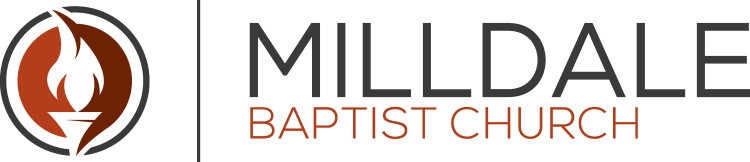 MILLDALE KID’S CAMPJUNE 26 - 30, 2017CHURCH REGISTRATION PACKETWe are thrilled you’ll be joining us for the Milldale Kids Camp this summer!  It will be an amazing week filled with great preaching, teaching, and fun activities!  We have a wonderful staff lined up, men and women who love God and His word.  Our mission here at Milldale is to train young people in God’s Word so they may know Jesus Christ and boldly share the good news of the gospel with others. The camp is developed with that mission in mind. The desire of the staff and those who serve at Milldale is to honor God in everything that takes place. We want to see our young people experience salvation and develop a personal fellowship and walk with our Savior while having fun and making new friends.And this is eternal life, that they know you the only true God, and Jesus Christ whom you have sent. John 17:3Enclosed you will find:Camp Guidelines Camper Registration FormParental Consent FormMedical Release FormCounselor EncouragementCounselor Registration and Consent FormCamper ChecklistChurch ChecklistCheck in ProceduresT-Shirt FormDeadlines for returning forms: June 9th 	T-Shirt FormJune 19th 	Camper Registration, Parental Consent Form, Medical Release Form for each camper; Counselor Registration and Consent Form for each CounselorMILLDALE KID’S CAMPJUNE 26 – 30, 2017CAMP GUIDELINESAll campers will display a respectful, kind, and compassionate Christian attitude toward all adults and campers.All campers will participate in scheduled camp meetings and activities. All campers will treat the buildings and grounds with respect by keeping it clean.All campers will dress in a manner that is representative of who they are as Christians. Should anyone choose to draw attention to him/her by dressing immodestly, he/she will be asked by his/her group leader or counselor to change clothes. Shorts must be at least fingertip length.Shirts must not expose the midriff; no low cut necklines; no spaghetti straps, tube tops, or halter topsFor girls, only one-piece swimsuits are allowed; a mid-length, dark colored shirt must be worn over two-piece suits at all times.  For boys, no speedos.Clothing must not promote human destruction or disrespect, drugs, alcohol, gang, occult, profanity, etc.The use or possession of firearms, fireworks, alcohol, tobacco, and illicit drugs is prohibited.Each camper will be under the direct supervision of a counselor supplied by his/her church. Each church must supply one counselor for every five campers.  Each counselor must remain with his/her group at all times. All campers and counselors will remain on campus at all times, unless approval received from Camp Director. All campers will stay with his/her group during recreation time even if not participating. All campers will remain in their respective dorms after lights out.  The boys’ dorms are off limits to the girls and the girls’ dorms are off limits to boys. The pool lifeguard will be respected and obeyed at all times.Cell phones are not allowed in worship or Bible study sessions. Otherwise, cell phone usage will be moderated by your group leader.Food and drinks are not allowed in the worship center or meeting rooms.If damages occur to camp property, disciplinary action will be taken and your church will be responsible for the cost of repairs.MILLDALE KID’S CAMPJUNE 26 – 30, 2017CAMPER REGISTRATION FORMCamper’s Name ________________________________________________________Address _______________________________________________________________City __________________________________ State _______ Zip Code ____________Birth Date _____/_____/_____  Grade Completed______________  Sex ____________Parent or Guardian’s Name _______________________________________________Home Phone __________________________ Cell _____________________________Work Number _________________________ Email ____________________________Home Church __________________________________________________________Emergency Contact #1 ___________________________ Relationship_____________	Phone ______________________ Alternate Phone ______________________Emergency Contact #2 ___________________________ Relationship_____________	Phone ______________________ Alternate Phone ______________________I hereby certify that the information given is correct.  I give permission for my child ____________________________ to participate in the Milldale Kids Camp.PARENT OR GUARDIAN SIGNATURE:______________________________________________ Date ___________________MILLDALE KID’S CAMPJUNE 26 – 30, 2017PARENTAL CONSENT FORMCamper’s Name ________________________________________________________Parent or Guardian’s Name _______________________________________________The camper is capable of participating in the camp experience physically, mentally, socially and emotionally.   Parent/Guardian Initials ________I give my permission for the camper to fully participate in camp programs, such as swimming, water games, outdoor recreation, jumpers, etc. (except as noted on the Medical Release Form).   Parent/Guardian Initials _________Milldale Baptist Church and its subsidiary organizations have permission to use all video, photographic, and audio materials produced during the camper’s participation in whatever form and for whatever purpose the ministry and its subsidiary organizations may desire.  Parent/Guardian Initials ________The camper will not be brought to camp if they are known to have any contagious conditions (i.e. pink eye, lice, etc.).  Parent/Guardian Initials ________I, the undersigned, on behalf of the participant and myself, do hereby release and discharge Milldale Baptist Church, its officers, employees, officials, agents, members, and volunteers, jointly and severally, from any and all claims, demands, actions, judgments and executions, which may arise out of my child’s participation in the Milldale Camp.  Further, I hereby agree on behalf of the participant and myself to indemnify all or any combination of the aforesaid, jointly and severally and to hold and save harmless from and against any and all actions, claims, demands, liabilities, loss, damage, or expense of whatever kind and nature, including attorney’s fees, which may at any time be incurred by reason of my child’s participation in the Milldale Camp. PARENT OR GUARDIAN SIGNATURE:______________________________________________ Date ___________________MILLDALE KID’S CAMPJUNE 26 – 30, 2017CAMPER MEDICAL RELEASE FORMCamper’s Name ________________________________________________________Address _______________________________________________________________City __________________________________ State _______ Zip Code ____________Birth Date _____/_____/_____  Sex ____________Parent or Guardian’s Name _______________________________________________Home Phone __________________________ Cell _____________________________Work Number _________________________ Email ____________________________Insurance Carrier ___________________________  Group Number_______________Policy Number _________________ Policy Holder’s Name_______________________Medical History (check all that apply; give approximate dates)________ Frequent Ear Infections		________ Diabetes________ Frequent Nose Bleeds			________ Bleeding/Clotting________ Heart Defect/Disease			________ Hypertension________ Convulsions/Seizures			________ FaintingAllergies (check all that apply)________ Hay Fever				________ Poison Ivy, Oak, Sumac, etc.________ Insect Stings				________ Penicillin________ Asthma					________ Other Drugs _____________________ Food ____________________	________ Other __________________ Current Medications (prescription medicines must include pharmacy label & name of doctor)__________________________________________________________________________________________________________________________________________________________________________________________________________________Restrictions on Activities__________________________________________________________________________________________________________________________________________________________________________________________________________________Dietary Restrictions__________________________________________________________________________________________________________________________________________________________________________________________________________________Comments on Health Related Information for Camp Personnel__________________________________________________________________________________________________________________________________________________________________________________________________________________I hereby authorize the staff of Milldale Baptist Camp to dispense Tylenol/ibuprofen or Benedryl, if needed.  Parent/Guardian Initials ________This health history is correct so far as I know, and the person herein described has permission to engage in all prescribed camp activities except as noted above.Authorization for Treatment:  I hereby give my authority and consent for medical and surgical treatment deemed necessary in the judgment of the physician chosen for my child by the Milldale Summer Camp administration.PARENT OR GUARDIAN SIGNATURE:______________________________________________ Date ___________________MILLDALE KID’S CAMPJUNE 26 – 30, 2017COUNSELOR ENCOURAGEMENTBeing a counselor and working with young people is a privilege and a joy, but also, a huge responsibility.  We want to encourage you as you prepare in helping these campers have genuine experiences with Christ during the week of camp.  Prior to camp, prepare your heart by getting spiritually clean before the Lord.  Spend time in prayer seeking wisdom and guidance from the Lord.  Study His Word and find scriptures that will be useful in counseling with children.  Mark these scriptures in your Bible or write them down.  Meditate on them so that the Holy Spirit will be able to quicken them to your heart.  Memorize several specific verses that apply to salvation, assurance, and victory.During camp, practice the following:Be where your campers are at all times.Help the campers get to know each other.Have a good sense of humor.Discipline your group.Be a friend to each camper by listening to them and using the Word of God when responding to questions and situations that may arise.Thank you for your faithfulness and for allowing God to use you as you minister to your kids.  May God bless you in a special way!MILLDALE KID’S CAMPJUNE 26 – 30, 2017COUNSELOR REGISTRATION & CONSENT FORMCounselor’s Name ________________________________ Birth Date ____/____/____Address _______________________________________________________________City __________________________________ State _______ Zip Code ____________Home Phone ________________________ Cell Phone_________________________Work Phone _________________________ Email _____________________________Home Church __________________________________________________________Emergency Contact #1 ___________________________ Relationship_____________	Phone ______________________ Alternate Phone ______________________Emergency Contact #2 ___________________________ Relationship_____________	Phone ______________________ Alternate Phone ______________________Current Medical Conditions (such as diabetes, asthma, seizures, etc.)____________________________________________________________________________________________________________________________________________Allergies (insect stings, food, etc.)____________________________________________________________________________________________________________________________________________Current Medications (prescription medicines must include pharmacy label & name of doctor)____________________________________________________________________________________________________________________________________________Insurance Carrier ___________________________ Group Number________________Policy Number _________________ Policy Holder’s Name_______________________I, the undersigned, do hereby release and discharge Milldale Baptist Church, its officers, employees, officials, agents, members, and volunteers, jointly and severally, from any and all claims, demands, actions, judgments and executions, which may arise out of my participation in the Milldale Camp.  Further, I hereby agree to indemnify all or any combination of the aforesaid, jointly and severally and to hold and save harmless from and against any and all actions, claims, demands, liabilities, loss, damage, or expense of whatever kind and nature, including attorney’s fees, which may at any time be incurred by reason of my participation in the Milldale Camp. Milldale Baptist Church and its subsidiary organizations have my permission to use all video, photographic, and audio materials produced during my participation in whatever form and for whatever purpose the ministry and its subsidiary organizations may desire.  SIGNATURE _____________________________________ DATE ________________WITNESS___________________________ WITNESS_________________________MILLDALE KID’S CAMPJUNE 26 – 30, 2017CAMPER CHECK LIST                 STUFF TO BRINGA teachable attitude and a desire to draw near to GodBible, pen, notebookCasual clothing for four daysClosed toe shoes for recreationWorship attire Swim suit and beach towelSheets, blanket, pillow, sleeping bag…Boys sleep in bunk beds. Girls sleep in full size beds and bunk beds.Towels and washclothsPersonal hygiene items Sunscreen Spending money for snacks at concession stand (cash only)Alarm clockCamera (optional)STUFF NOT TO BRINGTobacco, drugs, alcohol or weaponsFireworksWater balloonsUnacceptable clothing (see camp guidelines for dress code details)Check with your group leader if you have specific questions on what you can and cannot bringMILLDALE KID’S CAMPJUNE 26 – 30, 2017CHURCH CHECK LIST                 One camper registration from, parental consent form, and medical release 	form completed for every camperOne counselor registration and consent form completed for each counselorCamper and counselor forms returned to Milldale (copies kept to bring with 	you)T-Shirt form retuned to Milldale by deadlineEvery camper has paid for the retreatEvery camper/counselor given a copy of camp guidelines and what to bring Prepare with pre-camp devotionals on such topics as: prayer, seeking God’s	will, discipline (go over the camp rules), God’s Word, worship, etc.Have a departure and a return time:   __________________________Notify Milldale the week before camp to confirm the number of campers and counselors in your group.MILLDALE KID’S CAMPJUNE 26 – 30, 2017CHECK-IN PROCEDURESPlan to arrive between 2:00 pm and 4:00 pm to give your group time to unload and get settled.  If you will be later, please let us know.Check-in is in the Dining Hall.Send only one or two representatives from your group inside (no kids please).At check-in, you will pay the balance owed, receive materials, and find out which rooms you’re in.	You are responsible for assigning kids to rooms. We prefer there to be a counselor in each room.Note: 	Monday afternoon, the dorms may seem hot.  That is because all of the doors are opened while campers are unloading their belongings. So to keep your dorm cool, keep the doors closed!!Milldale Contact InformationChurch Office: (225) 654-8168Email: milldalebaptistchurch@gmail.comMILLDALE KID’S CAMPJUNE 26 – 30, 2017T-SHIRT FORMChurch Name __________________________________________________________Address _______________________________________________________________City __________________________________ State _______ Zip Code ____________Pastor ________________________________ Phone __________________________Contact Person _________________________ Title ___________________________Phone ________________________________ Cell ____________________________Email_________________________________________________________________Expected number of campers:  	Male ________ Female _________ Total _________Expected numbers of counselors: 	Male ________ Female _________ Total _________(1 counselor for every 5 students)Please tell us how many of each size you need. Child Sizes:  S_____ M_____ L_____ XL_____    Adult Sizes:  XS_____ S_____ M_____ L_____ XL_____ 2XL_____ 3XL _____